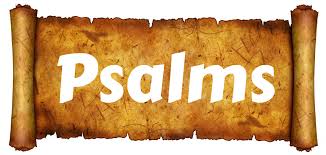 LIFE GROUP NOTES ON PSALM 30	JOY IN THANKFUL TIMESPreparation: 	Large sheets of paper, coloured pensWelcome:  		Has anyone brought a Psalm they’ve written?  Or has anything to share from their Psalm Journal?Discussion starter: 	What was your first reaction, last time something didn’t go to plan?Read and experience:		The NIV sets out this psalm in 5 sections.  Share the reading.  Then reread silently. Then throw away your inhibitions, and act out the experiences and emotions expressed.  It doesn’t matter if you all speak/shout/sing at once!  Alternatively, use the paper and pens to express the experiences and emotions in the Psalm, in words and pictures.Questions:1.  Have you experienced a significant rescue?  Did you recognise and acknowledge God’s hand in it?  Have you told your friends, or publicly given thanks for it?2.  What warning against complacency does the psalm contain?3.  ‘Lord my God, I called to you for help, and you healed me.’  On the Prayer Chain we see many requests for prayer, and we have rejoiced in many answers. But how are we to respond when our prayers for healing, or someone else’s, aren’t answered in the way we hope?4.  ‘You, Lord, brought me up from the realm of the dead; you spared me from going down to the pit.’ Living as we do in New Testament times, what do we celebrate as the ultimate fulfilment of these words?  See 1 Corinthians 15. 20-22, 51-57.5.  What’s the difference between joy and happiness?  See Romans 12.12	               PTOMusic: 	If possible, watch this moving version of ‘Everyone needs compassion’, recorded by Sutton Coldfield Baptist Church worship group 16 Apr 2021https://www.youtube.com/watch?v=7ZFRy3HZ0wQEveryone needs compassion			[Chorus]A love that’s never failing			Saviour He can move the mountainsLet mercy fall on me				My God is mighty to saveEveryone needs forgiveness			He is mighty to saveThe kindness of a Saviour			Forever author of salvationThe hope of the nations			He rose and conquered the graveJesus conquered the graveSo take me as You find me			Shine Your light andAll my fears and failures			Let the whole world seeFill my life again				We’re singingI give my life to follow				For the glory of the risen KingEverything I believe in				JesusNow I surrender				Shine Your light and[Chorus]					Let the whole world seeWe’re singingFor the glory of the risen King   (x2)[Chorus]Pray:Speak together these words from Romans 8:  ‘I am convinced that neither death nor life, neither angels nor demons, neither the present nor the future, nor any powers, neither height nor depth, nor anything else in all creation, will be able to separate us from the love of God that is in Christ Jesus our Lord.’ Pray for those who are struggling with various kinds of problems, especially those who think God doesn’t hear or care.In the coming week:If you’ve begun keeping a Psalm journal, carry on!  Record experiences which connect with anything in this Psalm.  How about writing a Psalm yourself, reflecting aspects of this one, to bring and share next week?Go on looking for opportunities to share your experiences of the goodness of the Lord, of trust, comfort and answered prayer.  Be an encourager!